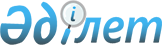 Жаңатұрмыс ауылдық округінің 2024-2026 жылдарға арналған бюджеті туралыҚызылорда облысы Шиелі аудандық мәслихатының 2023 жылғы 26 желтоқсандағы № 11/10 шешімі.
      "Қазақстан Республикасының Бюджет кодексі" Қазақстан Республикасы Кодексінің 75-бабының 2-тармағына, "Қазақстан Республикасындағы жергілікті мемлекеттік басқару және өзін-өзі басқару туралы" Қазақстан Республикасы Заңының 6-бабының 2-7 тармағына сәйкес Шиелі аудандық мәслихаты ШЕШІМ ҚАБЫЛДАДЫ:
      1. Жаңатұрмыс ауылдық округінің 2024-2026 жылдарға арналған бюджеті 1, 2 және 3-қосымшаларға сәйкес, оның ішінде 2024 жылға мынадай көлемдерде бекітілсін:
      1) кірістер – 81 632 мың теңге, оның ішінде:
      салықтық түсімдер – 2 442 мың теңге;
      трансферттер түсімдері – 79 190 мың теңге;
      2) шығындар – 82 449,3 мың теңге;
      3) таза бюджеттік кредиттеу – 0;
      бюджеттік кредиттер – 0;
      бюджеттік кредиттерді өтеу – 0;
      4) қаржы активтерімен жасалатын операциялар бойынша сальдо – 0;
      қаржы активтерін сатып алу – 0;
      мемлекеттің қаржы активтерін сатудан түсетін түсімдер – 0;
      5) бюджет тапшылығы (профициті) – -817,3 мың теңге;
      6) бюджет тапшылығын қаржыландыру (профицитті пайдалану) – 817,3 мың теңге;
      қарыздар түсімі - 0;
      қарыздарды өтеу - 0;
      бюджет қаражаттарының пайдаланылатын қалдықтары – 817,3 мың теңге.
      Ескерту. 1-тармақ жаңа редакцияда - Қызылорда облысы Шиелі аудандық мәслихатының 11.03.2024 № 14/10 шешімімен (01.01.2024 бастап қолданысқа енгізіледі).


      2. 2024 жылға аудандық бюджеттен Жаңатұрмыс ауылдық округ бюджетіне берілетін бюджеттік субвенциялар көлемі 54 076 мың теңге сомасында белгіленсін.
      3. Осы шешім 2024 жылғы 1 қаңтардан бастап қолданысқа енгізіледі. Жаңатұрмыс ауылдық округінің 2024 жылға арналған бюджеті
      Ескерту. 1-қосымша жаңа редакцияда - Қызылорда облысы Шиелі аудандық мәслихатының 11.03.2024 № 14/10 шешімімен (01.01.2024 бастап қолданысқа енгізіледі). Жаңатұрмыс ауылдық округінің 2025 жылға арналған бюджеті Жаңатұрмыс ауылдық округінің 2026 жылға арналған бюджеті
					© 2012. Қазақстан Республикасы Әділет министрлігінің «Қазақстан Республикасының Заңнама және құқықтық ақпарат институты» ШЖҚ РМК
				
      Шиелі аудандық мәслихат төрағасы 

А. Жандарбеков
Шиелі аудандық мәслихатының
2023 жылғы 26 желтоқсандағы
№ 11/10 шешіміне 1-қосымша
Санаты 
Санаты 
Санаты 
Санаты 
Санаты 
Сомасы, мың теңге
Сыныбы
Сыныбы
Сыныбы
Сыныбы
Сомасы, мың теңге
 Кіші сыныбы
 Кіші сыныбы
 Кіші сыныбы
Сомасы, мың теңге
Атауы
Атауы
Сомасы, мың теңге
1. Кірістер
1. Кірістер
81 632
1
Салықтық түсімдер
Салықтық түсімдер
2 442
01
Табыс салығы
Табыс салығы
300
2
Жеке табыс салығы
Жеке табыс салығы
300
04
Меншiкке салынатын салықтар
Меншiкке салынатын салықтар
2 142
1
Мүлiкке салынатын салықтар
Мүлiкке салынатын салықтар
92
4
Көлiк құралдарына салынатын салық
Көлiк құралдарына салынатын салық
2 050
4
Трансферттердің түсімдері
Трансферттердің түсімдері
79 190
02
Мемлекеттiк басқарудың жоғары тұрған органдарынан түсетiн трансферттер
Мемлекеттiк басқарудың жоғары тұрған органдарынан түсетiн трансферттер
79 190
3
Ауданның (облыстық маңызы бар қаланың) бюджетінен трансферттер
Ауданның (облыстық маңызы бар қаланың) бюджетінен трансферттер
79 190
Фнкционалдық топ 
Фнкционалдық топ 
Фнкционалдық топ 
Фнкционалдық топ 
Фнкционалдық топ 
Сомасы, мың теңге
Функционалдық кіші топ 
Функционалдық кіші топ 
Функционалдық кіші топ 
Функционалдық кіші топ 
Сомасы, мың теңге
Бюджеттік бағдарламалардың әкімшісі 
Бюджеттік бағдарламалардың әкімшісі 
Бюджеттік бағдарламалардың әкімшісі 
Сомасы, мың теңге
Бюджеттік бағдарламалар (кіші бағдарламалар) 
Бюджеттік бағдарламалар (кіші бағдарламалар) 
Сомасы, мың теңге
Атауы
Сомасы, мың теңге
2. Шығындар
82 449,3
01
Жалпы сипаттағы мемлекеттiк қызметтер
32 693
1
Мемлекеттiк басқарудың жалпы функцияларын орындайтын өкiлдi, атқарушы және басқа органдар
32 693
124
Аудандық маңызы бар қала, ауыл, кент, ауылдық округ әкімінің аппараты
32 693
001
Аудандық маңызы бар қала, ауыл, кент, ауылдық округ әкімінің қызметін қамтамасыз ету жөніндегі қызметтер
28 193
022
Мемлекеттік мекемелердің күрделі шығыстары
500
032
Ведомстволық бағыныстағы мемлекеттік мекемелерінің және ұйымдарының күрделі шығыстары
4 000
07
Тұрғынүй-коммуналдық шаруашылық
1 700,1
3
Елді-мекендерді көркейту
1 700,1
124
Аудандық маңызы бар қала, ауыл, кент, ауылдық округ әкімінің аппараты
1 700,1
008
Елді мекендерде көшелерді жарықтандыру
834
011
Елді мекендерді абаттандыру мен көгалдандыру
866,1
08
Мәдениет, спорт, туризм және ақпараттық кеңістiк
27 022
1
Мәдениет саласындағы қызмет
27 022
124
Аудандық маңызы бар қала, ауыл, кент, ауылдық округ әкімінің аппараты
27 022
006
Жергілікті деңгейде мәдени-демалыс жұмысын қолдау
27 022
12
Көлік және коммуникациялар
21 033
01
Автомобиль көлігі
21 033
124
Аудандық маңызы бар қала,ауыл,кент,ауылдық округ әкімінің аппараты
21 033
013
Аудандық маңызы бар қалаларда, ауылдарда, кенттерде, ауылдық округтерде автомобиль жолдарының жұмыс істеуін қамтамасыз ету
21 033
15
Трансферттер
1,2
1
Трансферттер
1,2
124
Аудандық маңызы бар қала, ауыл, кент, ауылдық округ әкімінің аппараты
1,2
048
Пайдаланылмаған (толық пайдаланылмаған) нысаналы трансферттерді қайтару
1,2
3. Таза бюджеттік кредит беру
0
4.Қаржы активтерімен жасалатын операциялар бойынша сальдо
0
5. Бюджет тапшылығы (профициті)
-817,3
6. Бюджет тапшылығын қаржыландыру (профицитті пайдалану)
817,3
8
Бюджет қаражатының пайдаланылатын қалдықтары
817,3
01
Бюджет қаражатының қалдығы
817,3
1
Бюджет қаражатының бос қалдықтары
817,3
001
Бюджет қаражатының бос қалдықтары
817,3Шиелі аудандық мәслихатының
2023 жылғы 26 желтоқсандағы
№ 11/10 шешіміне 2-қосымша
Санаты 
Санаты 
Санаты 
Санаты 
Санаты 
Сомасы, мыңтеңге
Сыныбы
Сыныбы
Сыныбы
Сыныбы
Сомасы, мыңтеңге
 Кіші сыныбы
 Кіші сыныбы
 Кіші сыныбы
Сомасы, мыңтеңге
Атауы
Атауы
Сомасы, мыңтеңге
1. Кірістер
1. Кірістер
58 291
1
Салықтық түсімдер
Салықтық түсімдер
1 967
01
Табыс салығы
Табыс салығы
208
2
Жеке табыс салығы
Жеке табыс салығы
208
04
Меншiкке салынатын салықтар
Меншiкке салынатын салықтар
1 759
1
Мүлiкке салынатын салықтар
Мүлiкке салынатын салықтар
95
4
Көлiк құралдарына салынатын салық
Көлiк құралдарына салынатын салық
1 664
4
Трансферттердің түсімдері
Трансферттердің түсімдері
56 324
02
Мемлекеттiк басқарудың жоғары тұрған органдарынан түсетiнтран сферттер
Мемлекеттiк басқарудың жоғары тұрған органдарынан түсетiнтран сферттер
56 324
3
Ауданның (облыстық маңызы бар қаланың) бюджетінен трансферттер
Ауданның (облыстық маңызы бар қаланың) бюджетінен трансферттер
56 324
Фнкционалдық топ 
Фнкционалдық топ 
Фнкционалдық топ 
Фнкционалдық топ 
Фнкционалдық топ 
Сомасы, мың теңге
Функционалдық кіші топ 
Функционалдық кіші топ 
Функционалдық кіші топ 
Функционалдық кіші топ 
Сомасы, мың теңге
Бюджеттік бағдарламалардың әкімшісі 
Бюджеттік бағдарламалардың әкімшісі 
Бюджеттік бағдарламалардың әкімшісі 
Сомасы, мың теңге
Бюджеттік бағдарламалар (кіші бағдарламалар) 
Бюджеттік бағдарламалар (кіші бағдарламалар) 
Сомасы, мың теңге
Атауы
Сомасы, мың теңге
2. Шығындар
58 291
01
Жалпы сипаттағы мемлекеттiк қызметтер
29 321
1
Мемлекеттiк басқарудың жалпы функцияларын орындайтын өкiлдi, атқарушы және басқа органдар
29 321
124
Аудандық маңызы бар қала, ауыл, кент, ауылдық округ әкімінің аппараты
29 321
001
Аудандық маңызы бар қала, ауыл, кент, ауылдық округ әкімінің қызметін қамтамасыз ету жөніндегі қызметтер
29 321
07
Тұрғынүй-коммуналдық шаруашылық
867
3
Елді-мекендерді көркейту
867
124
Аудандық маңызы бар қала, ауыл, кент, ауылдық округ әкімінің аппараты
867
008
Елді мекендерде көшелерді жарықтандыру
555
011
Елді мекендерді абаттандыру мен көгалдандыру
312
08
Мәдениет, спорт, туризм және ақпараттық кеңістiк
28 103
1
Мәдениет саласындағы қызмет
28 103
124
Аудандық маңызы бар қала, ауыл, кент, ауылдық округ әкімінің аппараты
28 103
006
Жергілікті деңгейде мәдени-демалыс жұмысын қолдау
28 103
3. Таза бюджеттік кредит беру
0
4.Қаржы активтері мен жасалатын операциялар бойынша сальдо
0
5. Бюджет тапшылығы (профициті)
0
6. Бюджет тапшылығын қаржыландыру (профицитті пайдалану)
0
8
Бюджет қаражатының пайдаланылатын қалдықтары
0
01
Бюджет қаражатының қалдығы
0
1
Бюджет қаражатының бос қалдықтары
0
001
Бюджет қаражатының бос қалдықтары
0Шиелі аудандық мәслихатының
2023 жылғы 26 желтоқсандағы
№ 11/10 шешіміне 3-қосымша
Санаты 
Санаты 
Санаты 
Санаты 
Санаты 
Сомасы, мыңтеңге
Сыныбы
Сыныбы
Сыныбы
Сыныбы
Сомасы, мыңтеңге
 Кіші сыныбы
 Кіші сыныбы
 Кіші сыныбы
Сомасы, мыңтеңге
Атауы
Атауы
Сомасы, мыңтеңге
1. Кірістер
1. Кірістер
60 622
1
Салықтық түсімдер
Салықтық түсімдер
2 045
01
Табыс салығы
Табыс салығы
216
2
Жеке табыс салығы
Жеке табыс салығы
216
04
Меншiкке салынатын салықтар
Меншiкке салынатын салықтар
1 829
1
Мүлiкке салынатын салықтар
Мүлiкке салынатын салықтар
99
4
Көлiк құралдарына салынатын салық
Көлiк құралдарына салынатын салық
1 730
4
Трансферттердің түсімдері
Трансферттердің түсімдері
58 577
02
Мемлекеттiк басқарудың жоғары тұрған органдарынан түсетiнтран сферттер
Мемлекеттiк басқарудың жоғары тұрған органдарынан түсетiнтран сферттер
58 577
3
Ауданның (облыстық маңызы бар қаланың) бюджетінен трансферттер
Ауданның (облыстық маңызы бар қаланың) бюджетінен трансферттер
58 577
Фнкционалдық топ 
Фнкционалдық топ 
Фнкционалдық топ 
Фнкционалдық топ 
Фнкционалдық топ 
Сомасы, мың теңге
Функционалдық кіші топ 
Функционалдық кіші топ 
Функционалдық кіші топ 
Функционалдық кіші топ 
Сомасы, мың теңге
Бюджеттік бағдарламалардың әкімшісі 
Бюджеттік бағдарламалардың әкімшісі 
Бюджеттік бағдарламалардың әкімшісі 
Сомасы, мың теңге
Бюджеттік бағдарламалар (кіші бағдарламалар) 
Бюджеттік бағдарламалар (кіші бағдарламалар) 
Сомасы, мың теңге
Атауы
Сомасы, мың теңге
2. Шығындар
60 622
01
Жалпы сипаттағы мемлекеттiк қызметтер
30 494
1
Мемлекеттiк басқарудың жалпы функцияларын орындайтын өкiлдi, атқарушы және басқа органдар
30 494
124
Аудандық маңызы бар қала, ауыл, кент, ауылдық округ әкімінің аппараты
30 494
001
Аудандық маңызы бар қала, ауыл, кент, ауылдық округ әкімінің қызметін қамтамасыз ету жөніндегі қызметтер
30 494
07
Тұрғынүй-коммуналдық шаруашылық
901
3
Елді-мекендерді көркейту
901
124
Аудандық маңызы бар қала, ауыл, кент, ауылдық округ әкімінің аппараты
901
008
Елді мекендерде көшелерді жарықтандыру
577
011
Елді мекендерді абаттандыру мен көгалдандыру
324
08
Мәдениет, спорт, туризм және ақпараттық кеңістiк
29 227
1
Мәдениет саласындағы қызмет
29 227
124
Аудандық маңызы бар қала, ауыл, кент, ауылдық округ әкімінің аппараты
29 227
006
Жергілікті деңгейде мәдени-демалыс жұмысын қолдау
29 227
3. Таза бюджеттік кредит беру
0
4.Қаржы активтері мен жасалатын операциялар бойынша сальдо
0
5. Бюджет тапшылығы (профициті)
0,0
6. Бюджет тапшылығын қаржыландыру (профициттіпайдалану)
0,0
8
Бюджет қаражатының пайдаланылатын қалдықтары
0,0
01
Бюджет қаражатының қалдығы
0,0
1
Бюджет қаражатының бос қалдықтары
0,0
001
Бюджет қаражатының бос қалдықтары
0,0